Day 3 Guiding question: Should teachers be allowed to be armed in schools? Why or why not?Beyond permission, should they be armed (is it a good idea)? BlakeSimply put I went to a school with a metal detector and I see the merit in protectjng a school like that. Kids should have dangerous anything in the school building, and I think the best way to handle it is to make sure they don't with a straight up check. It will serve to teach the severity and weight to such actions and to keep the school environment a safer place. I'm for checkpoints at schools , to make sure no one is coming into a school with any sort of weapons. Like you don't see people getting shot on planes just saying. Why not offer that same level of enforcement of protection to schools? (sorry for posting at a weird hour )DanielleThank you for point , Blake, although I am not sure if I’m reading it correctly. Is it addressing the question of teachers with guns in schools? I can add checkpoints to the question if we’d like.To clarify, in case it was missed yesterday by anyone, I’m proposing that today the focus be on the following questions: Should teachers be allowed to be armed in schools? Why or why not?An additional question goes beyond the permission. Should they be armed? So overall it is about permission and if it’s a good idea.BlakeSorry if I worded that poorly. I don’t believe teachers should have guns. I think we should have better security measures for our schools and if we were to have any armed personal in schools it should be someone specifically there for the security of the school, not each teacher . In Rhode Island the school had 2 of the police stationed at the school and they were just there for true first response capability at the school.DanielleAh, I understand now. My apologies. I will add that point to the first when I post. Thank you for clarifying.JamesIt should be left up to each individual school to decide and it should be fully disclosed to parents. Let the parents decide if this makes their children safer.ValWhy don't we put guns in every public space? We do not know where a shooter may decide to attack. How about Walmart or your church?JamesLove it!ValLets turn America into a police state. Top of FormBottom of FormJamesCitizens carrying is, quite literally, the opposite of a police state.ValOk. Well forget I said that. You get my point I think. More guns do not make us safer. More guns equals more gun violence period.JamesGreat sound bite. Still untrue when you evaluate the data based on certain realities in this society. The guns are already here. There’s nothing your government can do to magically get rid of them. See Also: drug warDrugs are bad. More drugs do not make us safer. More drugs equals more violence period. We should just illegalize drugs. Worked really well.JosephIt could be the old west, but everywhere. It's simple. More guns, more gun use.ValThere is a direct correlation between states with weak gun laws and gun deaths per capita. States with weak gun laws have more, states with stronger laws have less deaths per capita.JamesThat’s simply not true. Obviously more guns would equal more GUN deaths. But overall violent crime is much higher.ValFurthermore guns are trafficked from states with weak gun laws to states with tighter restrictions. Logically we can conclude then more restrictive laws in states where the laws are weak will lessen gun violence. Where do you get your data?JamesI vehemently dispute your first conclusion so any extrapolations from it are also not per se logical deductions.ValI have never heard of such a thing.JamesNo offense but that’s probably because you probably live in a gated community in the suburbs.Mexico, Chicago, NY, London, Los Angeles. All have gun bans. And some of the highest violent crime rates per capita. There’s a movement that came out a few years ago called “all gun control is racist” led by Maj Toure, the civil rights leader. His point is that white politicians are making self defense policy for black neighborhoods overrun with violent crime. Its easy to say, we need to outlaw guns! But you’re not the one in the neighborhood where the crime is being committed with these illegal weapons. The only way to protect  yourself and your family in many instances is to carry yourself. But again many politicians and their constituents plead for more gun restrictions from an ivory tower. Its a child’s version of morality. We don’t like x. BAN X! Even if there was a complete gun ban in the us. What makes you think people wouldn’t traffic guns in from countries with weak gun laws??ValI do not believe that because I grew up in.bad neighborhoods and worked in a prison for 26 years. More gun control will help the flood of guns into poor neighborhoods.JamesSo you should know. Prisons can’t keep weapons, crime, drugs, etc out of them and theyre complete with cages, armed guards, cameras etc “More gun control will help the flood of guns into poor neighborhoods” ...that’s my pointBlakeBanning guns would be like prohibition all over. We have an example in our own history of what happens when the government tries to tell the people what they can and cannot possess. Only people who don’t respect the law already would have guns making those few out there all the more dangerous.ValIt will reduce gun deaths because it will make guns more expensive and harder to get with more restrictive policies.JamesBased on what data Val?ValI did not talk about banning guns, only restricting access. We have to do something. I am for Universal Background checks and Red flag laws.JamesWhy not complete gun ban?BlakeOkay so I don't currently have the article but did anyone see about the person who made a secondary safety for firearms that was a finger print. What if fire arms where required to be registered via finger print to the person whom purchased it after said person passed a mental health and safety training course?ValThat sounds practical to me.BlakeThey would be safely encoded and require special equipment to change making illegal sales much harderValFood for thought. I will have to adjourn for more research. This is my first debate ever guys. Still learning.JosephLike the finger print ideaValI do too.TerryInterjecting to remind everyone of the topic at hand for today-'also no personal attacksTerryMy opinion is that guns do not belong in schools, period. Teachers I know are emphatically of the same opinion. They are there to educate and should not be expected to enter into a gunfight . Keep in mind most shooters are using automatic weapons, ie weapons of war. Would etc went teachers to have the same? It's a recipe for total disaster. If the guns are accessible to the teachers they would therefore be so with the students. If not accessible then would the teacher say to the shooter hold on while I unlock my gun?ValI agree.TerryBtw sorry for my typosValThere is no way you could pay a teacher enough to go toe to toe with an assailant carrying an assault rifle when he or she is carrying a handgun.TerryNor should we even be contemplating such a thing.ValI think that all teachers would become a target in a school shooting since an armed assailant would not know who the teacher is that has the handgun. Teachers may end up being targeted both inside and outside the classroom.There is also.the issue of a teacher missing the intended target and killing someone he or she is supposed to protect. What happens then?TerryAgreeValWe need a practical uniform federal policy regarding gun control. I am for Universal background checks and red flag laws in every state. Does anybody have any practical suggestions that they would like to see in this policy?Perhaps a ban on assault weapons, maybe restrictions on magazine size? More oversite to insure compliance.DanielleThank you  Terry for the assist. I second what she said and I apologize for my absence.Great discussion so far tho. Thank you all for participating! While I was on a run this morning I kept being buzzed so you all kept me moving hahaI am attaching a few articles and research pertaining to the question of whether teachers should be armed in schools. Let me know if I can provide anymore to help.Research and articles pertaining to whether teachers should own guns in schools.docxThe article from the EdWeek made the following point that I think might help steer the conversation. "Adopting a Policy for Arming Teachers Could Be a Minefield
Among the questions schools who want to arm staff members have to answer:

who—exactly—is authorized to carry a firearm,
where should guns be stored, and
should armed employees get some sort of bonus.
And that’s only the beginning.

There’s also the thorny question of liability: Who would be responsible if something went wrong? Many things could go wrong, experts say—a student could find or steal a teacher's firearm, the weapon could accidentally discharge, or a teacher could shoot an innocent bystander during an active-shooter situation.

Arming staff could get expensive. A high-quality, name-brand, semi-automatic pistol or other type of handgun could run anywhere from $500 to $1,200. And the idea of diverting already stretched resources to these and other costs such as firearms training could be a very tough sell. (Perhaps that’s why Texas is asking if its districts can tap into those federal dollars.)" How would you address these concerns, if a policy were to be enacted or considered?Feel free to address other questions or points though if they interest you more.TerryThanks. Glad you didn't mind that I jumped in, wanted to keep it going as per the guide lines.DanielleThank you.ValI’m on your side for all of the same reasons. Do you think the police would be able to differentiate between a young armed teacher and an assistant? How would they know? I meant assailant.DanielleI also hope that the questions do not appear biased in a particular direction. These are just concerns brought up by educators so I thought would be useful to highlightValhttps://www.tampabay.com/florida-politics/2019/03/20/floridas-effort-to-put-guns-in-schools-heres-whats-happened-so-far/Florida’s effort to put guns in schools: Here’s what’s happened so farWe looked at all the districts that have chosen to arm school employees. Lawmakers are considering expanding the program today.tampabay.comJamesI haven’t read the thread. But i saw your point about a name brand carry weapon. You could get a great 9mill for less than $200So your statistics are off DanielleDanielleI apologize, that was a direct quote from the article. Do you have a reference?JamesI bought my Taurus Millenium g2 pt111 for $189Tremendous carry weapon. Especially for concealmentDanielleGreat. Thank you for the response! Anyone else feel free to jump in to James’point. I will stay out.JamesAs a libertarian, I get called a utopian very often. Unfortunately i believe its you guys that are the utopians. Pressing forth with every legislative agenda known to human kind. However its very seldom that we see legislation resulting in any real societal change. Take guns, take seatbelts, take speed limits for example.YvonneAfter Columbine over 10,000 armed officers were hired specifically for schools and in over two decades they have not prevented a single shooting. The officer at Stoneman Douglas froze and hid.JamesNot sure how that pertains to my pointYvonneI see armed teachers as the same sort of pro NRA distraction. More guns in schools does not make students any safer.ValAre you saying we should have no laws?JamesAgain off topic but philosophically speaking I think that legislation in a governmental sense is nonsensical.YvonneIn a governmental sense? Who else would be creating/enforcing laws? The Bible?ValSo are you saying speed limits, seatbelt laws etc are nonsense?YvonneMaybe because it’s not 100% effective...? Nothing is.ValRight.YvonneSince Australia changed its gun laws in 1996 there has been only a single mass shooting (a family of seven).ValI think the point James was trying to make is that governmental regulations are impractical and will do little to effect change. That may be the case but I don't think we should give up.JosephMaybe but we are a nation of laws and government is responsible to protect its citizens and should take action to do so. Our government is of the people for the people.YvonneUm, not since Citizen United 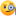 ValWe have to continue to fight for what we believe in.YvonneAgreed. I find the call for more and more guns insane. I’m fighting for sanity. More guns/bullets won’t improve safety. Everyone thinks they are a responsible gun owner until they are not.ValAmen sister.